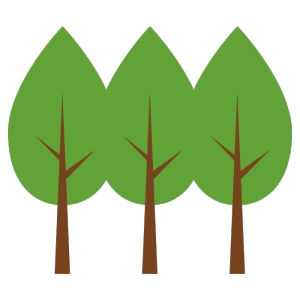 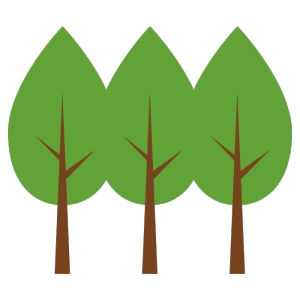 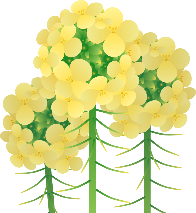 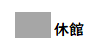 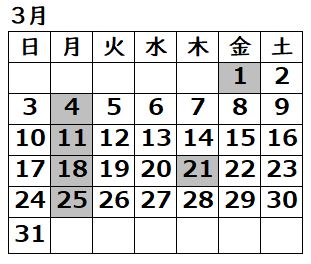 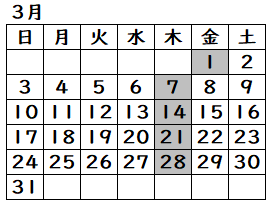 ２０２３年度　貸出ベスト１０２０２３年度　貸出ベスト１０２０２３年度　貸出ベスト１０２０２３年度　貸出ベスト１０小説小説以外1塞王の楯　今村　翔吾／著1母という呪縛 娘という牢獄　齊藤　彩／著1ブラック・ショーマンと名もなき町の殺人 東野　圭吾／著2ジェイソン流お金の増やし方　厚切りジェイソン／著3ラプラスの魔女　東野　圭吾／著3「育ちがいい人」だけが知っていること　諏内　えみ／著4クスノキの番人　東野　圭吾／著4くもをさがす　西　加奈子／著5希望の糸　東野　圭吾／著5無人島のふたり　山本　文緒／著6流浪の月　凪良　ゆう／著6運動脳　アンデシュ・ハンセン／著7魔力の胎動　東野　圭吾／著7成熟スイッチ　林　真理子／著8透明な螺旋　東野　圭吾／著8天路の旅人　沢木　耕太郎／著9虚ろな十字架　東野　圭吾／著9本当の自由を手に入れる お金の大学　両＠リベ大学長／著５２ヘルツのクジラたち　町田　そのこ／著１％の努力　ひろゆき／著